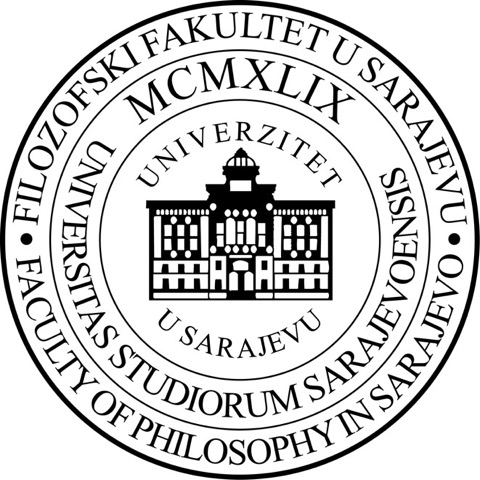 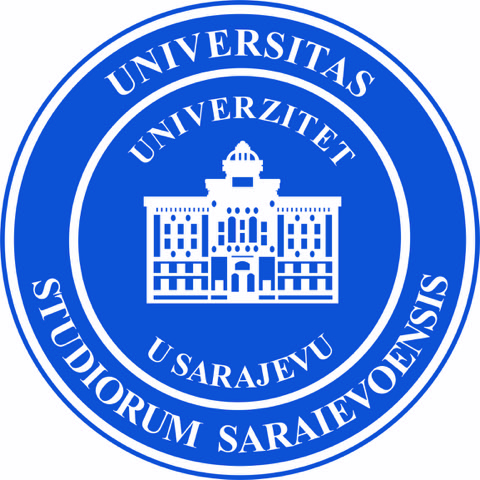 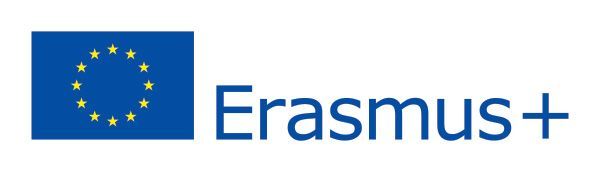 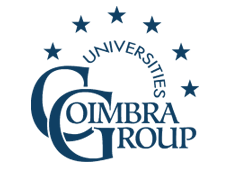 International Summer School on European MultilingualismUniversity of Sarajevo & Coimbra GroupFaculty of Philosophy, University of Sarajevo, 30th June - 6th July 2019Faculty of Philosophy Franje Račkog 1, Sarajevo 71000 Bosnia and HerzegovinaRegistration formLanguage group you wish to enroll in: French - B/H/SGerman - B/H/SItalian - B/H/SRussian - B/H/SSpanish - B/H/SSURNAME: First name: Address: Town: Country: E-Mail: Study level:  Home university:  Please send your Registration form to: selma.djuliman@ff.unsa.ba